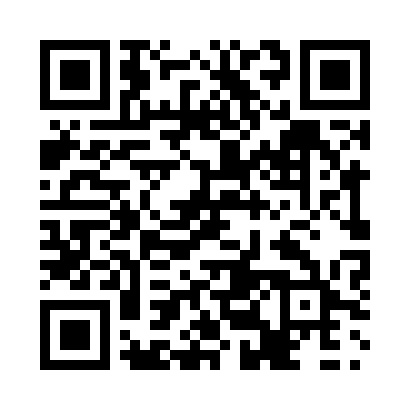 Prayer times for Blumenthal, Saskatchewan, CanadaMon 1 Jul 2024 - Wed 31 Jul 2024High Latitude Method: Angle Based RulePrayer Calculation Method: Islamic Society of North AmericaAsar Calculation Method: HanafiPrayer times provided by https://www.salahtimes.comDateDayFajrSunriseDhuhrAsrMaghribIsha1Mon2:594:481:106:489:3111:202Tue2:594:491:106:489:3111:203Wed3:004:491:106:489:3011:204Thu3:004:501:106:479:3011:205Fri3:014:511:106:479:2911:206Sat3:014:521:106:479:2911:197Sun3:024:531:116:479:2811:198Mon3:024:541:116:469:2711:199Tue3:034:551:116:469:2611:1810Wed3:034:561:116:469:2511:1811Thu3:044:571:116:459:2511:1812Fri3:054:581:116:459:2411:1713Sat3:055:001:116:449:2311:1714Sun3:065:011:126:449:2211:1615Mon3:075:021:126:439:2111:1616Tue3:075:031:126:439:1911:1517Wed3:085:051:126:429:1811:1518Thu3:095:061:126:429:1711:1419Fri3:095:071:126:419:1611:1420Sat3:105:091:126:409:1511:1321Sun3:115:101:126:399:1311:1222Mon3:125:111:126:399:1211:1223Tue3:125:131:126:389:1011:1124Wed3:135:141:126:379:0911:1025Thu3:145:161:126:369:0811:1026Fri3:155:171:126:359:0611:0927Sat3:155:191:126:349:0411:0828Sun3:165:201:126:349:0311:0729Mon3:175:221:126:339:0111:0630Tue3:185:231:126:329:0011:0631Wed3:185:251:126:318:5811:05